VENEZIA IN TRENO 10-14/410.04: SALERNO/VENEZIARitrovo dei partecipanti alle ore 6 presso la stazione ferroviaria di Salerno. Sistemazione in treno nei posti prenotati e partenza per Venezia alle ore 6.36 con treno FRECCIAROSSA. Arrivo a Venezia Santa Lucia alle ore 12.35. Trasferimento a piedi in hotel e sistemazione nelle camere riservate. Pranzo libero. Pomeriggio dedicato ad un primo approccio con la città.   Cena in ristorante. Rientro in hotel. Pernottamento.11.04: VENEZIAPrima colazione. Mattinata dedicata alla visita guidata di Venezia secondo l’itinerario suggerito.Da sempre centro della vita veneziana, Piazza San Marco con i suoi palazzi racconta oltre quindici secoli di storia. La piazza sorge sull'area un tempo occupata dall'orto delle suore di San Zaccaria ove nel IX secolo, col permesso delle suore stesse, la sede dei Dogi fu trasferita dal Lido. La piazza assunse il suo aspetto attuale sotto il Doge Sebastiano Zani ed oggi raccoglie monumenti prestigiosi. Tra questi il Campanile (alto 98 m.), la Torre dell'Orologio (XVI secolo) - il cui congegno meccanico consente a due mori bronzei di battere ogni ora, con i martelli, una campana - e le Procuratie Vecchie, un lungo edificio un tempo sede dei Procuratori di S. Marco; Basilica di S. Marco, capolavoro dell' arte romanico-bizantina (IX secolo, rifatta nell'XI); l'interno, tipicamente bizantino, presenta mosaici d'arte veneto-bizantina dei secoli XII-XIII e la famosa Pala d'oro, un grandioso lavoro di oreficeria bizantina e veneziana tempestata di smalti e gemme; Museo Correr, raccoglie documenti, ricordi e cimeli della vita della città dal XIV al XVIII secolo; Palazzo Ducale, dimora del Doge, esprime la potenza e lo splendore dell'antica repubblica. Edificato dal 1309 al 1442 e restaurato nel '500, splendido esempio di architettura che fonde lo stile arabo-bizantino col gotico-veneziano; la sua costruzione - con gli archi traforati delle logge ed il porticato sottostanti alla compatta massa superiore - sembra sconvolgere i principi della statica: in realtà costituisce un autentico miracolo di potenza e leggiadria; Libreria Marciana, luminoso edificio a portico e loggia, capolavoro dell'architettura veneziana del '500; Riva degli Schiavoni, splendida passeggiata lungo il bacino di S. Marco, percorrendola si incontra la Chiesa della Pietà, il Ponte dei Sospiri e l'edificio delle Prigioni; Mercerie, una delle più tipiche ed animate vie cittadine da S. Marco a Rialto. Gli eleganti negozi che la fiancheggiano le hanno conferito il nome.Pranzo libero. Pomeriggio a disposizione per l’approfondimento della visita della città. Cena in ristorante. Rientro in hotel. Pernottamento.12.04: VENEZIAPrima colazione. Mattinata dedicata all’approfondimento della visita guidata della città secondo l’itinerario suggerito.Passeggiata nel sestiere di Cannareggio, zona mercantile in cui molte antiche famiglie veneziane si erano stabilite: Chiesa degli Scalzi il cui interno fu affrescato da Giambattista Tiepolo; Palazzo Labia, costruito dai Labia, famosi mercanti catalani nel XVIII secolo che vollero erigere un palazzo degno della loro potenza e del loro prestigio. Il pregio è dato dalla presenza di tre distinte facciate: quella che dà sul campo, quella sul Canale di Cannareggio e quella sul Canal Grande; Campo San Marcuola dove si trova l’omonima chiesa che presenta tra le sue opere più importanti gli altari del Morlatier e una Ultima Cena dipinta da Jacopo Tintoretto; Campo di Santa Fosca, con l’omonima chiesa duecentesca; Chiesa dei Santi Apostoli, originaria dell’XI secolo con opere del Veronese e Tiepolo; Palazzo Vendramin Calergi, considerato la maggiore espressione del Rinascimento a Venezia; il Ghetto ebraico quartiere dove dal 1516 per volere della Signoria dovevano abitare gli ebrei residenti a Venezia. La Serenissima, pur difendendo l’integrità della fede cattolica, cercava di mantenere una certa tolleranza verso tutte le fedi religiose a patto che non facessero opera di proselitismo o non dessero scandalo. Tale politica era dettata dall’esigenza di mantenere buoni rapporti politici e commerciali con culture e religioni diverse. Si decise, così di relegarli in una piccola insula circondata da un anello d’acqua chiamata Ghetto Vecchio; Cà d'Oro, una delle più note architetture gotico-veneziane, che deve il nome alle dorature che ornavano la facciata; il Ponte di Rialto, sicuramente il più famoso della città, il primo costruito in pietra, che ha una storia ricca di vicissitudini, tra cui due crolli nel 1444 e 1523, dopo i quali il Senato decise di procedere alla costruzione in pietra.Pranzo libero. Pomeriggio dedicato all’approfondimento della visita della città. Cena in ristorante. Rientro in hotel. Pernottamento.13.04: VENEZIA/MURANO/BURANO/VENEZIAPrima colazione. Mattinata dedicata all’escursione in motoscafo privato con hostess-guida alle Isole Lagunari. Sosta a Murano per la visita dei laboratori di produzione artistica di vetro soffiato, tecnica artigianale millenaria, trasferita da Venezia a Murano nel 1292 per timore degli incendi; Chiesa di Santa Maria e Donato dai preziosi mosaici bizantini. Ripresa della navigazione per ammirare i merletti della coloratissima Burano, che già nel XVI secolo ornavano gli abiti di dame e cavalieri veneziani ed erano ricercati da tutte le corti d'Europa. Rientro a Venezia. Pranzo libero. Pomeriggio a disposizione. Cena in ristorante. Rientro in hotel. Pernottamento.14.04: VENEZIA/SALERNOPrima colazione. Mattinata dedicata all’approfondimento della visita guidata della città secondo l’itinerario suggerito.Passeggiata nel sestiere di San Polo, che prende il nome dalla Chiesa di San Paolo Apostolo eretta sull’omonimo campo del XI secolo: Chiesa di Santa Maria Gloriosa dei Frari, è insieme un museo, una pinacoteca, una galleria devozionale; le opere di scultura e di pittura contenuta all’interno della chiesa coprono un arco di tempo che va dal Duecento all’Ottocento, la più importante delle quali è l’Assunta di Tiziano. Proseguimento per il sestiere di Dorsoduro una delle zone più esclusive della città, che presenta rari esempi di architettura veneziana moderna: Cà Rezzonico, palazzo barocco che ospita il museo del Settecento veneziano; Galleria dell’Accademia, la più antica e completa pinacoteca cittadina che illustra la storia della pittura veneziana dal Trecento al Settecento. Le Gallerie sono ospitate in architetture rappresentative della vita civile, storica e artistica della città: la Chiesa di Santa Maria della Carità, la Scuola Grande della Carità, il Convento dei canonici Lateranensi. La Scuola Grande di Santa Maria dei Carmini, sul campo omonimo sul quale insiste anche la facciata della Chiesa di Santa Maria dei Carmini. All’interno della Scuola nella Sala del Capitolo si trova al centro del soffitto ad intagli un capolavoro di Giambattista Tiepolo, “l’Apparizione della Vergine a San Simone Stock” (1744), una spettacolare e sensuale opera che sembra prefigurare l’estetica del sublime.Pranzo libero. Trasferimento a piedi alla stazione ferroviaria di Venezia Santa Lucia. Sistemazione in treno nei posti prenotati e partenza per Salerno alle ore 15.25 con treno FRECCIAROSSA. Arrivo a Salerno alle ore 21.18. Fine dei servizi.Quota: viaggio 300 Euro( trattamento mezza pensione) + 30 Euro per ingressi ai Musei e visita a Murano/Burano: totale da versare 330 Euro con modalità Pago in rete. La tassa di soggiorno e la cauzione vanno versate in loco.SISTEMAZIONE ALBERGHIERA:HOTEL BELLE EPOQUE *** Fondamenta Cannareggio, 127VENEZIATel. 041 2440004www.belleepoquehotelvenice.com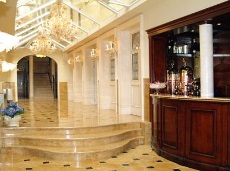 Tassa di soggiorno € 3,50 a persona a notteCAUZIONE € 15,00 a studente